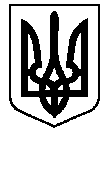 БЕРЕЗАНСЬКА МІСЬКА РАДАКИЇВСЬКОЇ ОБЛАСТІ(сьоме скликання)РІШЕННЯПро передачу у приватну власність земельних ділянок громадянамВідповідно до  ст. 26  Закону України «Про місцеве самоврядування в Україні», керуючись ст.41 Конституції України, ст.ст. 12, 33, 36, 40, 81, 116, 118, 120, 121, 186, 1861  Земельного кодексу України,  ст.ст. 22, 25, 26, 50, 55 Закону України  «Про землеустрій», ст.ст. 4-1 Закону України «Про державну реєстрацію речових прав на нерухоме майно та їх обтяжень» розглянувши заяви громадян міська радаВИРІШИЛА :1. Затвердити проекти землеустрою щодо відведення земельних ділянок у власність та передати земельні ділянки у приватну власність громадянам для будівництва і обслуговування жилих будинків, господарських будівель і споруд (присадибні ділянки) та для ведення особистого селянського господарства згідно із додатком 1.2. Затвердити технічні документації із землеустрою щодо встановлення (відновлення) меж та передати земельні ділянки у приватну власність громадянам для будівництва і обслуговування жилих будинків, господарських будівель і споруд (присадибні ділянки) та для ведення особистого селянського господарствазгідно із додатком  3. Громадяни, які одержали земельні ділянки у приватну власність, повинні використовувати їх за цільовим призначенням, дотримуючись вимог Земельного кодексу України.4. Внести відповідні зміни в земельно-кадастрову документацію згідно із додатками  1, 2, 3.5. Громадянам зареєструвати право власності на земельні ділянки  відповідно до вимог чинного законодавства України.6. Контроль за виконанням даного рішення покласти на постійну комісію міської ради з питань агропромислового комплексу, земельних відносин, будівництва, архітектури, інфраструктури та інвестицій, комунальної власності, екології, благоустрою та заступника міського голови Павленко О.І.Міський головаВ.Г.Тимченком. Березань 16.05.2019 року№ 741-67-VІІ Додаток  1  до рішення міської ради від  16.05.2019 року  № 741-67-VІІСписок громадян, яким затверджено проекти землеустрою  щодо відведення земельних ділянок  у власність та передачі  земельні ділянки у приватну власністьгромадянам для будівництва і обслуговування жилих будинків, господарських будівель і споруд (присадибні ділянки) та для ведення особистого селянського господарстваМіський головаВ.Г.ТимченкоДодаток  2  до рішення міської ради   від 16.05.2019 року  № 741-67-VІІСписок громадян, якимзатвердженотехнічні документації із землеустрою щодо встановлення (відновлення) меж та передачі земельні ділянки у приватну власність громадянам для будівництва і обслуговування жилих будинків, господарських будівель і споруд (присадибні ділянки) та для ведення особистого селянського господарстваМіський голова                                                                              В.Г.  Тимченко№ п\пПрізвище, ім’я по-батьковіАдреса проживанняАдреса земельної ділянки № Кадастрові номера земельних ділянок, які передаються  в приватну власність Площа земельної ділянки, гаВилучити земельну ділянку  із земель запасу міської ради не наданої у власність та користування площею, гаПередати у приватну власність для будівництва і обслуговування житлового будинку, господарських будівель і споруд,  гаПередати у приватну власність для ведення особистого селянського господар ства, гаЗалишити у користуванні на умовах оренди на 20 років для городництва, гаПлоща земельної ділянки,на яку накладаються обмеження охоронних зон,    га1Шкулета Яна Вікторівнавул. Лісова333210400000:08:007:02780,10000,10000,10002Старинська Світлана Геннадіївнавул. Семенівська503210400000:04:013:00720,10000,10000,10003Курочка Володимир Валентиновичвул. Панаса Мирного33А3210400000:02:005:03210,10000,10000,10004Курочка Володимир Валентиновичвул. Панаса Мирного33А3210400000:02:005:03220,05700,05700,05705Волошин Михайло Олександровичвул. Героїв Крут363210400000:02:006:03620,10000,10000,10006Манова Алла Олександрівнавул. Героїв Крут343210400000:02:006:03610,10000,10000,10007Орлов Дмитро Юрійовичвул. Цегельна164-В3210400000:02:007:01830,99760,99760,99760,18768Козловська Ірина Дмитрівнапров. Залізничний273210400000:08:001:00960,09440,09440,09449Барабаш Наталія Віталіївнавул. Шевченка413210400000:04:003:00710,17870,17870,178710Радіоненко Наталія Вікторівнавул. Кузнєцова303210400000:07:005:03290,06560,06560,065611Радіоненко Наталія Вікторівнавул. Кузнєцова303210400000:07:005:03280,10000,10000,100012Ареф’єв  Олексій Олександровичвул.Кузнєцова413210400000:07:005:03240,10000,10000,1000№ п\пПрізвище,  ім’я по-батьковіАдреса проживанняАдреса земельної ділянки № Кадастрові номера земельних ділянок, які передаються  в приватну власністьПлоща земельної ділянки, гаПередати у приватну власність для будівництва і обслуговування житлового будинку, господарських будівель і споруд,  гаПередати у приватну власність для ведення особистого селянського господарства, гаЗалишити у користуванні на умовах оренди на 20 років для городництва, гаПлоща земельної ділянки,на яку накладаються обмеження охоронних зон,    га1Осоченко Віктор Юрійовичпров. Базарний23210400000:03:009:00720,07130,07132Івасенко Микола Івановичвул. Набережна1033210400000:08:006:02690,10000,10003Винник Сергій Олексійовичпров. Зенітний83210400000:07:006:00740,10000,1000